LESSON DEVELOPMENT ONE MEANING OF MAGNETISM Reference book – Primary 6 Basic Science & TechnologySTAGE/TIMETEACHER’S ACTIVITIESLEARNER'S ACTIVITIES – MIND/HANDS ONLEARNING POINTSStep 1Introduction – Introductory Activities (5 minutes)Asks pupils to identify this object (preferable, real objects) on the chart. Where do can we this type of magnet? 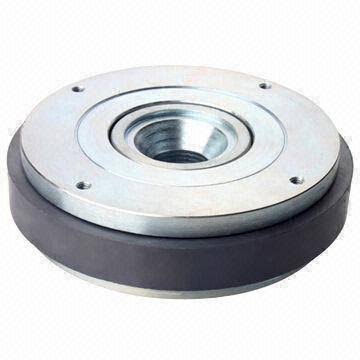 Magnet. We can get from speaker.Linking the Previous knowledge to the new lesson Step 2 Development (5 minutes) Grouping1. Groups the learners into four groups – A, B, C, and D. 2. Guide the learners to choose a leader and secretary for your group. 3. Gives each group learning materials – magnets, magnetic and non – magnetic materials. 1. Belong to a group. 2. Choose their leader and secretary. 3. Received learning materials for their group. Learner’s group, leader and secretary confirmed.Step 3Development – Groups Activities (5 minutes)Ask pupils to - Identify the following:1. Magnets 2. Magnetic materials 3. Magnetic materials. Makes provision for the following as stated in the chart.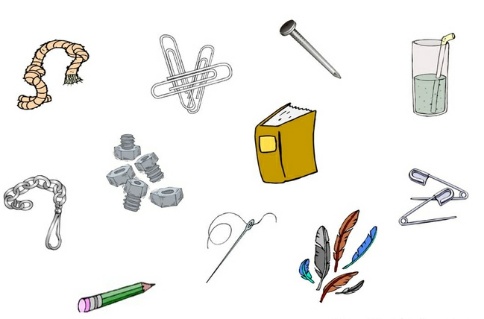 Magnetic and non magnetic materials Step 4Development – Groups Activities (10 minutes)Asks the groups to use magnet to copy and complete the table. Keys A – Object B – Magnetic materials C – Non magnetic materials Asks them to explain the following – 1. Magnet 2. Magnetic materials 3. Non magnetic materials Meaning of magnet, magnetic and non magnetic materials. Step 5Development(10 minutes)Asks each group to present their results/solutions so that you can compare responses with those in other groups.PresentationGroup Presentation Step 6Conclusion(10 minutes)To conclude the lesson, the teacher revises the entire lesson and ask the key questions.   SUMMARY A magnet is an object that can attract iron mater to itself. Magnetic materials are materials can be attracted by magnet. While non magnetic materials are materials that cannot be attracted by magnet.The learners listen, ask and answer questions.KEY QUESTIONSWrite a short on the following 1. MAGNET 2. MAGNETIC MATERIALS with 5 examples of magnetic materials. 3. NON MAGNETIC MATERIALS with 5 non magnetic materials. Lesson Evaluation and Conclusion 